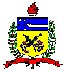  UNIVERSIDADE  FEDERAL   DE  SANTA  CATARINA  CENTRO DE CIÊNCIAS DA EDUCAÇÃO DEPARTAMENTO DE ESTUDOS ESPECIALIZADOS EM EDUCAÇÃO  CAMPUS  UNIVERSITÁRIO  -  TRINDADE  - CAIXA  POSTAL  476CEP  88.040-970  -  FLORIANÓPOLIS  -  SANTA  CATARINA Telefone - (48) 3721.9245  -  Telefax - (48) 3721.8701Disciplina: EED 7101 - Estado e Políticas Educacionais – 4 créditos P R O G R A M A                                                               Multiplica teus olhos, para verem mais.                                                                          Cecília MeirelesA. EMENTATeorias sobre o Estado. Relação Estado-Sociedade civil. Concepção de "Estado Restrito e de "Estado Ampliado”. Questões acerca do Estado-Nação. Educação como Direito. Reforma na educação e Organismos Internacionais – década de 1990. Políticas Educacionais no Brasil. Princípios e práticas de gestão da Educação Nacional: planos, programas, financiamentos. B. OBJETIVOSDiscutir a política educacional brasileira no âmbito nacional e internacional, tomando como um dos eixos de estudo o Estado e suas diversas configurações. Dar conhecimento aos alunos da produção sobre políticas públicas para a educação, tanto a dos órgãos estatais, quanto das agências multilaterais. Analisar as reformas educacionais desenhadas a partir dos anos 80 do século XX e sua configuração ao longo dos anos de 1990 e início do século XXI. C. CONTEÚDO PROGRAMÁTICOUnidade I: IntroduçãoApresentação e discussão do trabalho a ser desenvolvidoQuestões sobre a abordagem política da educação Teorias do Estado modernoQuestões acerca do Estado-Nação e globalização.Unidade II: Educação como Direito Público Subjetivo A Educação na Constituição de 1988 Reforma na educação nos anos de 1990 e Organismos Multilaterais Unidade III: Política Educacional e Legislação: sistema de ensino e formação docenteLei de Diretrizes e Bases da Educação Nacional, nº 4024/61Lei de Diretrizes e Bases do Ensino de 1º e 2º graus, nº 5692/71Lei de Diretrizes e Bases da Educação Nacional, nº 9394/96Unidade IV: Plano Nacional de Educação (FHC), Plano de Desenvolvimento da Educação (Lula) e Plano Nacional de Educação (Dilma)Formação docente no Governo Lula/Dilma: Política Nacional de Formação de Profissionais do Magistério da Educação BásicaBIBLIOGRAFIA OBRIGATÓRIASARAMAGO, J. Este mundo da injustiça globalizada. Fórum Social Mundial, 2002.GRUPPI, L. Tudo começou com Maquiavel: As concepções de Estado em Marx, Engels, Lênin e Gramsci. Porto Alegre: LPM, 1980.IANNI, O. Globalização e a crise do Estado-Nação. Revista Estudos de Sociologia, Araraquara: FCL, UNESP, Ano 3, nº 6, 1999.ANDERSON, P. Balanço do neoliberalismo. In: Pós-neoliberalismo: as políticas sociais e o Estado democrático. Rio de Janeiro: Paz e terra, 1995.SHIROMA, E., MORAES M. C. M., EVANGELISTA, O. Política Educacional. Rio de Janeiro, Lamparina, 2011 (4ª Ed.)EVANGELISTA, O. LEHER, R. Todos pela educação e o episódio Costin no MEC: a pedagogia do capital em ação na política educacional brasileira. In: Revista Trabalho Necessário, ano 10, nº 15, 2012.EVANGELISTA, O. O que revelam os slogans na política educacional, Porta Alegre: Junqueira&Marin Editores, 2014 LEHER, R. Um novo senhor da educação? A política educacional do Banco Mundial para a periferia do capitalismo. In: Revista Outubro, 1.3, p. 19-30, 1999.BRASIL. Lei de Diretrizes e Bases da Educação Nacional nº 9394/96, de 20 de dezembro de 1996. Estabelece as diretrizes e bases da educação nacional. Brasília: MEC, 1996. Disponível em: http://www.mec.gov.br/legis/pdf/LDB.pdf. Acesso em: 05/05/2014.BRASIL. MINISTÉRIO DA EDUCAÇAO. Programa de Desenvolvimento da Educação. Brasília, DF, 2007.BRASIL, MINISTÉRIO DA EDUCAÇÃO, Plano Nacional de Educação (2011-2020), DF, 2014.Plano Nacional de educação: proposta da sociedade brasileira, 1997.BRASIL, MINISTÉRIO DA EDUCAÇÃO. Parâmetros Curriculares Nacionais para o curso de pedagogia: Ensino Médio. Brasília: MEC, 2006. In: http://portal.mec.gov.br/cne/arquivos/pdf/rcp01_06.pdfEVANGELISTA, O, TRICHES, J. Curso de Pedagogia, organizações multilaterais e o superprofessor. In: Educar em Revista, Curitiba, Brasil, n. 45, p. 185-198, jul/set. 2012. Editora UFPRZANARDINI, J. B. A ontologia do ato de avaliar. In: PERSPECTIVA, Florianópolis, v. 29, n. 1, 97-125, jan./jun. 2011.BIBLIOGRAFIA COMPLEMETARALTMANN, Helena. Influências do Banco Mundial no projeto educacional brasileiro. Educação e Pesquisa, São Paulo, v.28, n.1, p. 77-89, jan./jun. 2002.ANDRADE OLIVEIRA, Dalila. Educação Básica: gestão do trabalho e da pobreza. Vozes. Petrópolis. 2000.ANDRIOLI, Antonio Inácio. As políticas educacionais no contexto do neoliberalismo. Disponível em: http://www.espacoacademico.com.br/013/13andrioli.htm. Acesso em 2 nov. 2008.BRASIL. CÂMARA DOS DEPUTADOS. Plano Nacional de Educação. Brasília, DF, 2000. Dispoonível em: http://portal.mec.gov.br/arquivos/pdf/pne.pdfBRASIL. CAPES. Plano Nacional de Formação Professores da Educação Básica. Brasília: MEC, CAPES, 2009. Disponível EM: www.mec.gov.br. Acesso em: 21 jun. 2009.BRASIL. CONSELHO NACIONAL DE EDUCAÇÃO. CONSELHO PLENO. Resolução Nº 1, de 15 de maio de 2006. Institui Diretrizes Curriculares Nacionais para o Curso de Graduação em Pedagogia, licenciatura. 2006.BRASIL. Decreto No- 6.755, de 29 de janeiro de 2009. Institui a Política Nacional de Formação de Profissionais do Magistério da Educação Básica, disciplina a atuação da Coordenação de Aperfeiçoamento de Pessoal de Nível Superior – CAPES no fomento a programas de formação inicial e continuada, e dá outras providências. 2009.BRASIL. Lei Federal n. 5.540, de 28 de novembro de 1968. Fixa normas de organização e funcionamento do ensino superior e sua articulação com a escola média, e dá outras providências. Brasília: MEC, 1968. Disponível em: http://www.planalto.gov.br/ccivil_03/Leis/L5692.htm. Acesso em: 21/06/2006. BRASIL. Lei nº 4.024, de 20 de dezembro de 1961. Fixa as Diretrizes e Bases da Educação Nacional. 1961. Disponível em: http://www.planalto.gov.br/ccivil/Leis/L4024.htm. Acesso em: 18.05.2009.BRASIL. Lei no 5.692, de 11 de agosto de 1971. Fixa Diretrizes e Bases para o ensino de 1° e 2º graus, e dá outras providências. Brasília: MEC, 1971. Disponível em: http://www.planalto.gov.br/ccivil_03/Leis/L5540.htm Acesso em: 21/06/2006. BRASIL. SEB. Conferência Nacional da Educação Básica. Documento Referência. s.d. Disponível em: http://portal.mec.gov.br/arquivos/pdf/conferencia_seb.pdf.Acesso em: 29 jun. 2009.BRASIL. SENADO FEDERAL. Constituição da República Federativa do Brasil. Texto promulgado em 05 de outubro de 1988. Brasília: Secretaria Especial de Editoração e Publicações. Subsecretaria de Edições Técnicas, 21006. Disponível em: http://www.senado.gov.br/sf/legislacao/const/con1988/CON1988_05.10.1988/CON1988.pdfBRZEZINSKI, Iria. Políticas contemporâneas de formação de professores para os anos iniciais do Ensino Fundamental. Educ. Soc., Campinas, vol. 29, n. 105, p. 1139-1166, set./dez. 2008. Disponível em http://www.cedes.unicamp.brCADERNOS DE PESQUISA (São Paulo). Número Temático especial: Globalização e políticas educacionais na América Latina. N.100. Mar.1997.CARVALHO, Celso P. F.; RUSSO, Miguel H. . Políticas educacionais e mercantilização da educação. In: IV Simpósio Internacional O Estado e as Políticas Educacionais no tempo presente, 2008, Uberlândia. IV Simpósio Internacional O Estado e as Políticas Educacionais no tempo presente. Uberlândia: Universidade Federal de Uberlância, 2008. v. 1. p. 1-17.CATANI, Afrânio Mendes; OLIVEIRA, João Ferreira de; DOURADO, Luiz Fernandes. Política educacional, mudanças no mundo do trabalho e reforma curricular dos cursos de graduação no Brasil. Educação & Sociedade, ano XXII, no. 75, Agosto/2001, p. 67-83.DIAS, Edmundo F. Política brasileira: embate de projetos hegemônicos. São Paulo: Editora Instituto José Luís e Rosa Sundermann, 2006.EVANGELISTA, Olinda. Plano de Ensino. Florianópolis: UFSC, 2009.1.EVANGELISTA, Olinda; SHIROMA, Eneida Oto. Profissionalização como estratégia de gerenciamento de professores. Revista de Estudos Curriculares, Braga, n.2, 2003, p.1-11.FALEIROS, Vicente de Paula. O que é Política Social. Brasiliense. São Paulo. 1984.FREITAS, Helena Costa Lopes de. A (nova) política de formação de professores:FREITAS, Helena Costa Lopes de. Certificação docente e formação do educador: regulação e desprofissionalização. Educ. Soc., Campinas, vol. 24, n. 85, p. 1095-1124, dezembro, 2003. Disponível em http://www.cedes.unicamp.brFRIGOTTO, Gaudêncio; CIAVATTA, Maria. Educação Básica no Brasil na década de 1990: subordinação ativa e consentida à lógica do mercado. Educ. Soc., Campinas, vol. 24, n. 82, p. 93-130, abril 2003 93. Disponível em http://www.cedes.unicamp.br. GEMAQUE, Rosa Maria Oliveira e LIMA, Rosângela Novaes. Políticas públicas educacionais – o governo Lula em questão. Editora Cejup. Belém. 2006.HADDAD, Sérgio. Pela descriminalização do professorado. Disponível em: http://www.acaoeducativa.org.br/portal/index.php?option=com_content&task=view&id=1633&Itemid=149. Acesso em: 1 abr. 2009.LIMA, Kátia Regina de Souza. Governo Lula - “neoliberalismo requentado e requintado” e os elementos políticos da reforma da educação superior brasileira. Belém, Pará: ADUFPA, s.d. Disponível em: http://www.adufpa.org.br/reform_univ/artigos/Neolib_requent.htm. Acesso em: 4 de jan. 2009.MAUÉS, Olgaíses Cabral. Reformas internacionais da educação e formação de professores. Cadernos de Pesquisa, n. 118, p. 89-117, março 2003.MCKINSEY AND COMPANY. Como os sistemas escolares de melhor desempenho do mundo chegaram ao topo. 10 de junho de 2008. Disponível em: http://www.slideshare.net/joaomaria/resumo-do-relatrio-como-os-sistemas-escolares-de-melhor-desempenho-do-mundo-chegaram-ao-topoMELLO, Guiomar Namo de. Cenários para a educação escolar na América Latina e Caribe. Fotografia e visão. Maio de 2006.  Disponível em: www.namodemello.com.br.MORAES, Reginaldo C. Reformas neoliberais e políticas públicas: hegemonia ideológica e redefinição das relações estado-sociedade. Educ. Soc. vol.23, no.80, Campinas, SP, set. 2002.MORAES, Reginaldo Carmello Corrêa de. As incomparáveis virtudes do mercado: políticas sociais e padrões de atuação do Estado nos marcos do neoliberalismo. In: O Cenário Educacional Latino-americano no Limiar do Séc. XXI. KRAWCZYK, Nora et alli (orgs). Editora Autores Associados. São Paulo. 2000. MORAES. R. C. C. de. Globalização e políticas públicas: vida, paixão e morte do estado nacional? In: Educ. Soc., Campinas, vol. 25, n. 87, p. 309-333, maio/ago. 2004. Disponível em <http://www.cedes.unicamp.brMORAES. R. C. C. de. Reformas neoliberais e políticas públicas: hegemonia ideológica e redefinição das relações estado-sociedade. Educ. Soc., Campinas, v. 23, n. 80, setembro/2002, p. 13-24. Disponível em http://www.cedes.unicamp.brNETTO, José Paulo; BRAZ, Marcelo. O capitalismo contemporâneo. In: Economia Política: uma introdução crítica. 2 ed. São Paulo, Cortez, 2007, p.211-241.NOMA, Amélia Kimiko. Reforma do estado e da educação no Brasil dos anos 1990. In: IV Simpósio Internacional O Estado e as Políticas Educacionais no Tempo Presente, 2008, Uberlândia. IV Simpósio Internacional O Estado e as Políticas Educacionais no Tempo Presente. Uberlândia: UFU, 2008. p. 1-13. SANTOS, Silvia Alves dos. Implicações da Reforma do Estado para as Políticas de Formação de Professores nos Cursos de Pedagogia. In: IV Simpósio Internacional O Estado e as Políticas Educacionais no tempo presente, 2008, Uberlândia. CD ROM do IV Simpósio Internacional O Estado e as Políticas Educacionais no tempo presente. Uberlândia : Editora da UFU, 2008. v. 1. p. 1-14. SANTOS, Tania Steren dos. Globalização e exclusão: a dialética da mundialização do capital. Sociologias, Porto Alegre, ano 3, nº 6, jul/dez 2001, p. 170-198.SAVIANI, D. A nova lei da educação (LDB): trajetória, limites e perspectivas. 10ª ed., Campinas: Autores Associados, 2006.SAVIANI, D. A pedagogia no Brasil: história e teoria. Campinas: Autores Associados, 2008.SAVIANI, D. Uma estratégia para a reformulação dos cursos de pedagogia e licenciatura: formar o especialista e o professor no educador. A formação do educador. Caderno da ANDE. 1981.SAVIANI, D.; GOERGEN, P. L. Formação de professores: a experiência internacional sob o olhar brasileiro, 2 ed., Campinas: AA, 2000.SAVIANI, D.; MARIN, Alda J. Pedagogia. Cadernos de Pesquisa, v. 37, n. 130, p. 13-14, jan./abr. 2007.SAVIANI, Dermeval. Formação de professores: aspectos históricos e teóricos do problema no contexto brasileiro. Trabalho apresentado no GT-15: Educação Especial, 31ª Reunião Anual da ANPEd, Caxambu, MG, outubro de 2008.SAVIANI, Dermeval. Sistema nacional de educação: conceito, papel histórico e obstáculos para sua construção no Brasil. Trabalho apresentado no GT-5: Estado e Política Educacional, 31ª Reunião Anual da ANPEd, Caxambu, MG, outubro de 2008.SAVIANI, Dermeval. Sistemas de ensino e planos de educação: o âmbito dos municípios. Educação & Sociedade, ano XX, nº 69, Dezembro/99 119-136.SHIROMA, Eneida; MORAES, Maria Célia M.; EVANGELISTA, Olinda. Política educacional. Rio de Janeiro: DP&A, 2000.SILVA, Rose Cléia Ramos da; SILVA, Maria das Graças Martins da. Formação de Professores: análise do PDE em tempos de reformas na educação e na economia mundial. In: IV Simpósio Internacional O Estado e as Políticas Educacionais no tempo presente, 2008, Uberlândia. CD ROM ANAIS, 2008. TOMMASI, L. WARDE, M. J. e HADDAD, S. (Org.) O Banco Mundial e as Políticas Educacionais. São Paulo, Cortez/PUC-SP/Ação Educativa, 1996. VALENTE, Ivan; ROMANO, Roberto. PNE: Plano Nacional de Educação ou carta de intenção? Educ. Soc., Campinas, vol. 23, n. 80, setembro/2002, p. 96-107.WARDE, M. J. As políticas das organizações internacionais para a educação. Em Aberto, Brasília, n.56, out./dez./1992. p.13-21.SitesRevista Espaço Acadêmico/Maringá/PR: http://www.espacoacademico.com.brAssociação de Jornais. http://www.anj.org.brAção Educativa/SP: http://www.acaoeducativa.org.brRevista Iberoamericana de Educación: http://www.rieoei.org/Jornal Gazeta: http://www.gazetadigital.com.br/CNTE. Confederação Nacional de Trabalhadores em Educação: http://www. cnte.org.br/SCIELO. Scientific Electronic Library Online: http://www.scielo.br/CEPAL. Comisión Econômica para America Latina y El Caribe: http://www.eclac.orghttp://www.oas.org http://www.cenpec.org.br/GEPETO. Grupo de Estudos Sobre Política Educacional e Trabalho – CED/UFSC: http://www.gepeto.ced.ufsc.br/MEC. Ministério da Educação, Brasil: http://www.mec.gov.brANPEE. Associação Nacional de Pesquisa e Pós-Graduação: http://www.anped.org.brINEP. Instituto Nacional de Estudos Pedagógicos, Brasil: http://www.inep.gov.brBM. Banco Mundial/Área América Latina: http://www.worldbank.org/html/lat/espanol/BID. Banco Interamericano de Desarrollo: http://www.iadb.org/exr/espanol/index_espanol.htm CEPAL. Comisión Económica para América Latina y el Caribe: http://www.eclac.orgOEA. Organización de Estados Americanos: http://www.oas.org OEI. Organización de Estados Iberoamericanos para la Educación, la Ciencia y la Cultura:http://www.oei.org.co OECD (OCDE). Organización para la Cooperación y el Desarrollo Económico: http://www.oecd.org/OREALC. Oficina Regional de Educación para América Latina y el Caribe (UNESCO):http://www.education.unesco.org/orealc/index.html PNUD. Programa de las Naciones Unidas para el Desarrollo: http://www.undp.org/ UNESCO. Organización de las Naciones Unidas para la Educación, la Ciencia y la Cultura: http://www.education.unesco.org. http://www.brasilia.unesco.orgUNICEF. Fondo de las Naciones Unidas para la Infancia: http://www.unicef.org/spanish/OIT. Organização Internacional do Trabalho: www.ilo.orgPREAL. Programa de Promoción de la Reforma Educativa en América Latina y el Caribe: www.preal.org